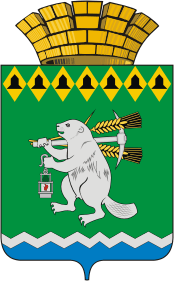 Дума Артемовского городского округаVI созыв14 заседаниеРЕШЕНИЕот 30 марта 2017 года                                                                              № 141О  назначении  Бадиговой Л.Р., Зинатуллиной Л.М., Лубягиной Т.А. помощниками депутата Думы Артемовского городского округа Петровой Т.В.В соответствии со статьей 25 Устава Артемовского городского округа, решением Думы Артемовского городского округа от 27 октября  2016 года № 34 «О помощнике депутата Думы Артемовского городского округа», на основании личного заявления Петровой Т.В., депутата Думы Артемовского городского округа,Дума Артемовского городского округаРЕШИЛА:	1.Назначить  помощниками депутата Думы Артемовского городского   округа  по одномандатному избирательному округу № 15  Петровой Татьяны Владимировны:	Бадигову Людмилу Рудольфовну;	Зинатуллину  Лидию Михайловну;	ЛубягинуТатьяну Аркадьевну.2. Настоящее решение опубликовать в газете «Артемовский рабочий» и разместить на официальном сайте Думы Артемовского городского округа  в информационно-телекоммуникационной сети «Интернет». 3. Контроль исполнения настоящего решения возложить на постоянную комиссию по вопросам местного самоуправления, нормотворчеству и регламенту (Шарафиев А.М.).Председатель ДумыАртемовского городского округа                                             К.М.Трофимов